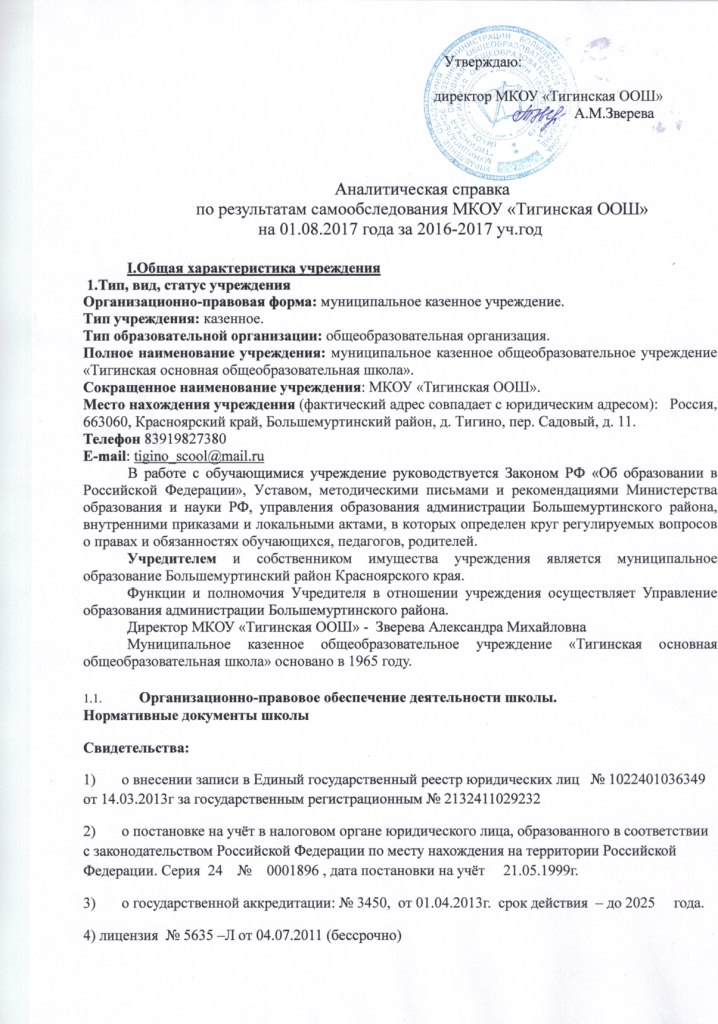 Устав образовательного учреждения.Утверждён:  Постановлением администрации Большемуртинского района  Основные локальные акты, регламентирующие деятельность образовательного учреждения МКОУ «Тигинская ООШ»1)       Коллективный договор. 2)       Положение об Управляющем собрании школы.3)       Положение о педагогическом совете школы.4)       Положение о школьном методическом объединении учителей.5)       Положение о внутришкольной системе оценки качества образования.6)       Положение о порядке приема граждан на обучение по образовательным программам начального общего, основного общего образования в муниципальное казённое общеобразовательное учреждение «Тигинская  основная общеобразовательная школа ».7)       Положение о формах, периодичности и порядке текущего контроля успеваемости и промежуточной аттестации и переводе обучающихся в МКОУ Тигинская ООШ2. Содержание образования и организация образовательного процесса.перечень основных образовательных программ в соответствии с действующей лицензией;Основная общеобразовательная программа начального общего образования с нормативным сроком освоения 4 года;Основная общеобразовательная программа основного общего образования с нормативным сроком освоения 5 лет;Режим работы учрежденияПродолжительность учебной недели  5-дневная учебная неделя Продолжительность уроков -   45 минут. в 1 классе ступенчатый режим: 1 полугодие - 35 минут;  2 полугодие - 45 минут.Продолжительность перемен (минимальная, максимальная) минимальная - 10 минут; максимальная -30 минут Обучение организовано по классно-урочной системе в одну смену.3. Социальный статус обучающихсяНа конец 2016 – 2017 учебного года количество обучающихся составило 23 чел.Количество многодетных семей ___10Количество малообеспеченных семей -16_Количество не полных семей___5___                         Только мать ___1____                         Только отец____2____Количество детей находящихся на опеке__9________Количество неблагополучных семей ____1_______Количество учащихся,  состоящих на внутришкольном учете ____0_____ Количество учащихся,  состоящих на учете в ПДН ______0_______Количество учащихся «группы риска»___0_______Сведения о здоровье детей:Количество     Здоровых детей__23______                              Детей с хроническими заболеваниями__0_______  	Детей инвалидов___0_________Обеспечение детей горячим питанием-100%                       Всего - 23_____Из них:23                                 Родительские средства  6  чел.                                 Бесплатное 17  чел.             2 обучающихся  -  на семейной форме обучения4. Организация охраны, питания, медицинского обслуживания    Здание школы оснащено системой пожарной сигнализации. Во внеурочное время охрана школы осуществляется сторожами школы.    В школе работает столовая на 34 посадочных мест, работающая на полуфабрикатах.   Медицинское обслуживание проводится фельдшером ФАП закреплённым за КГБУЗ «Большемуртинская районная больница».5. Кадровый составШкольный коллектив состоял из 10 учителей (1учитель- внешний совместитель).7 имеют 1 категорию (70 %); 3 имеет высшую категорию (30%)Сравнительная характеристика кадрового составаа) по стажу работы а) по возрасту б) по уровню образования  Важнейшим средством повышения педагогического мастерства учителей, связующим в единое целое всю систему работы школы, является методическая работа. Роль методической работы школы значительно возрастает в современных условиях в связи с необходимостью рационально и оперативно использовать новые методики, приемы и формы обучения и воспитания. С учетом уровня организации учебно-воспитательного процесса  школы в 2016-2017учебном году была продолжена работа над следующей  методической темой школы: «Личностно ориентированная направленность развития учащихся посредством повышения профессиональной компетентности учителя».В связи с поставленной темой был определен  следующий круг задач методической работы школы:1.  Проанализировать педагогические условия развития творческой активности участников педагогического процесса.2. Обеспечить уровень образования, соответствующий современным требованиям, на базе содержания образования. 3. Развивать у учащихся самостоятельность в самообразовании и саморазвитии.4. Создать условия, учитывающие индивидуально – личностные различия обучающихся, для лучшей реализации общих, единых для всех обучающихся целей обучения.  5. Стимулировать учителя, применяющего новые методики обучения, внедряющего в практику новые педагогические технологии.6. Совершенствовать педагогическое мастерство. 7. Поддерживать творческие инициативы и различные формы организации в коллективе школы.     Поставленные перед коллективом задачи педагоги решали через совершенствование методики проведения урока, индивидуальной и групповой работы со слабоуспевающими и одаренными обучающимися, развитие способностей  и природных задатков обучающихся, повышение  мотивации к обучению у обучающихся, а также ознакомление  учителей с новой педагогической и методической литературой.    Учебно-методическое обеспечение учебного процесса осуществлялось через контроль программ, учебников, календарно-тематического планирования учителей – предметников, что отражалось  в справках, заслушивалось на педсоветах, совещаниях при директоре.     При планировании методической работы школы педагогический коллектив стремился отобрать те формы, которые реально позволили бы решать проблемы и задачи, стоящие перед школой.Формы методической работы1. Тематические педагогические советы.2. Методические объединения.3. Работа учителей над темами самообразования.4. Взаимопосещение и анализ уроков.5. Предметные декадники.6. Индивидуальные беседы по организации и проведению урока.7. Организация и контроль курсовой подготовки учителей.8. Аттестация.Материально-техническая база:ПОКАЗАТЕЛИ
ДЕЯТЕЛЬНОСТИ ОБЩЕОБРАЗОВАТЕЛЬНОЙ ОРГАНИЗАЦИИ,
ПОДЛЕЖАЩЕЙ САМООБСЛЕДОВАНИЮВсего учителейучителя высшей категорииучителя первой категорииучителя второй категорииУчителя без квалификацииВсего учителейв школе(чел/%)в школе(чел/%)в школе(чел/%)в школе(чел/%)2016 - 201710330770--Год Всего учителейдо 5 летдо 5 лет5-10 лет5-10 лет11-20 лет11-20 летсвыше 20 летсвыше 20 летГод Всего учителейКол-во чел%Кол-во чел%Кол-во чел%Кол-во чел%2016-201710--110220770Всего учителейДо 35летДо 35лет36 – 45 лет36 – 45 лет46 -55 лет46 -55 летСвыше 55 летСвыше 55 летВсего учителейчел%чел%чел%чел%2016-201710330--440330 Всего учителейВысшее 
педагогическоеВысшее 
педагогическоеНезаконченное 
высшееНезаконченное 
высшееСреднее 
специальное(пед)Среднее 
специальное(пед) Всего учителейчел%чел%чел%2016-20171088000220НаименованиеКоличествоКлассные комнаты 10Спортивный зал 1Столовая 34 посадочных местМедицинский  кабинет1Кабинет информатики и ИКТ / рабочих мест с компьютерами1/2Библиотекаосновной фонд- 2854 экз., учебников-  587экз.Компьютер4Ноутбук 6Мультимедийный проектор2Музыкальный центр1Видеокамера 1Телевизор 1DVD2Интерактивная доска2Подключение к сети Интернет естьНаличие электронной почты естьНаличие собственного сайта естьN п/пПоказателиЕдиница измерения1.Образовательная деятельность1.1Общая численность учащихся 23 человека1.2Численность учащихся по образовательной программе начального общего образования 17 человек1.3Численность учащихся по образовательной программе основного общего образования6  человек1.4Численность учащихся по образовательной программе среднего общего образования0 человек1.5Численность/удельный вес численности учащихся, успевающих на "4" и "5" по результатам промежуточной аттестации, в общей численности учащихсячеловека/1.6Средний балл государственной итоговой аттестации выпускников 9 класса по русскому языку балла1.7Средний балл государственной итоговой аттестации выпускников 9 класса по математике балла1.8Средний балл единого государственного экзамена выпускников 11 класса по русскому языку балл1.9Средний балл единого государственного экзамена выпускников 11 класса по математике (базовая/профильная)1.10Численность/удельный вес численности выпускников 9 класса, получивших неудовлетворительные результаты на государственной итоговой аттестации по русскому языку, в общей численности выпускников 9 класса 0/0человек/  %1.11Численность/удельный вес численности выпускников 9 класса, получивших неудовлетворительные результаты на государственной итоговой аттестации по математике, в общей численности выпускников 9 класса0/0человек/%1.12Численность/удельный вес численности выпускников 11 класса, получивших результаты ниже установленного минимального количества баллов единого государственного экзамена по русскому языку, в общей численности выпускников 11 класса 0/0человек/%1.13Численность/удельный вес численности выпускников 11 класса, получивших результаты ниже установленного минимального количества баллов единого государственного экзамена по математике, в общей численности выпускников 11 класса0/0 человек/%1.14Численность/удельный вес численности выпускников 9 класса, не получивших аттестаты об основном общем образовании, в общей численности выпускников 9 класса 0/0человек/%1.15Численность/удельный вес численности выпускников 11 класса, не получивших аттестаты о среднем общем образовании, в общей численности выпускников 11 класса 0/0человек/%1.16Численность/удельный вес численности выпускников 9 класса, получивших аттестаты об основном общем образовании с отличием, в общей численности выпускников 9 класса 0/0человек/%1.17Численность/удельный вес численности выпускников 11 класса, получивших аттестаты о среднем общем образовании с отличием, в общей численности выпускников 11 класса0/0человек/%1.18Численность/удельный вес численности учащихся, принявших участие в различных олимпиадах, смотрах, конкурсах, в общей численности учащихся10Человек  1.19Численность/удельный вес численности учащихся - победителей и призеров олимпиад, смотров, конкурсов, в общей численности учащихся, в том числе:Человек 1.19.1Регионального уровня3человек 1.19.2Федерального уровня0 1.19.3Международного уровня01.20Численность/удельный вес численности учащихся, получающих образование с углубленным изучением отдельных учебных предметов, в общей численности учащихся0/0человек/%1.21Численность/удельный вес численности учащихся, получающих образование в рамках профильного обучения, в общей численности учащихся0/0человек/%1.22Численность/удельный вес численности обучающихся с применением дистанционных образовательных технологий, электронного обучения, в общей численности учащихся0/0человек/%1.23Численность/удельный вес численности учащихся в рамках сетевой формы реализации образовательных программ, в общей численности учащихся0/0человек/%1.24Общая численность педагогических работников, в том числе: 9 + 1 человек1.25Численность/удельный вес численности педагогических работников, имеющих высшее образование, в общей численности педагогических работников 7человек/ 78%1.26Численность/удельный вес численности педагогических работников, имеющих высшее образование педагогической направленности (профиля), в общей численности педагогических работников7человек1.27Численность/удельный вес численности педагогических работников, имеющих среднее профессиональное образование, в общей численности педагогических работников2/человек  /22 %1.28Численность/удельный вес численности педагогических работников, имеющих среднее профессиональное образование педагогической направленности (профиля), в общей численности педагогических работников2человека/22 %1.29Численность/удельный вес численности педагогических работников, которым по результатам аттестации присвоена квалификационная категория, в общей численности педагогических работников, в том числе:9человек/100%1.29.1Высшая2человек/23%1.29.2Первая7человек/77%1.30Численность/удельный вес численности педагогических работников в общей численности педагогических работников, педагогический стаж работы которых составляет:Человек 1.30.1До 5 лет0 Человек 1.30.2Свыше 30 лет 3 Человек 1.31Численность/удельный вес численности педагогических работников в общей численности педагогических работников в возрасте до 30 лет 0 Человек 1.32Численность/удельный вес численности педагогических работников в общей численности педагогических работников в возрасте от 55 лет3 Человек 1.33Численность/удельный вес численности педагогических и административно-хозяйственных работников, прошедших за последние 5 лет повышение квалификации/профессиональную переподготовку по профилю педагогической деятельности или иной осуществляемой в образовательной организации деятельности, в общей численности педагогических и административно-хозяйственных работников 6человек/60%1.34Численность/удельный вес численности педагогических и административно-хозяйственных работников, прошедших повышение квалификации по применению в образовательном процессе федеральных государственных образовательных стандартов, в общей численности педагогических и административно-хозяйственных работников6 человек/60 %2.Инфраструктура2.1Количество компьютеров в расчете на одного учащегосяединиц2.2Количество экземпляров учебной и учебно-методической литературы из общего количества единиц хранения библиотечного фонда, состоящих на учете, в расчете на одного учащегосяединиц2.3Наличие в образовательной организации системы электронного документооборотаДа2.4Наличие читального зала библиотеки, в том числе:Да2.4.1С обеспечением возможности работы на стационарных компьютерах или использования переносных компьютеровНет2.4.2С медиатекойНет2.4.3Оснащенного средствами сканирования и распознавания текстовНет2.4.4С выходом в Интернет с компьютеров, расположенных в помещении библиотекиНет2.4.5С контролируемой распечаткой бумажных материаловНет2.5Численность/удельный вес численности учащихся, которым обеспечена возможность пользоваться широкополосным Интернетом (не менее 2 Мб/с), в общей численности учащихсячеловек/%2.6Общая площадь помещений, в которых осуществляется образовательная деятельность, в расчете на одного учащегося17,6кв. м